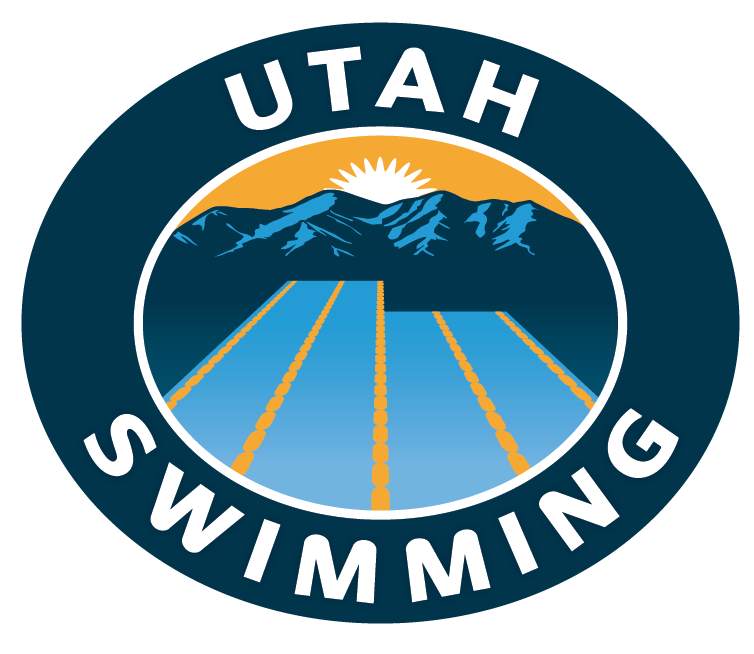 In granting this sanction, it is understood and agreed that USA Swimming shall be free and held harmless from any liabilities or claims for damages arising by reason of injuries to anyone during the conduct of this event.  It is further understood that Utah Swimming LSC, and XXX club shall be free and held harmless from any liabilities or claims for damages arising by reason of injuries to anyone during the conduct of the event.  We have taken enhanced health and safety measures – for you, coaches, officials, and swimmers. You must follow all posted instructions while attending or participating in this meet. An inherent risk of exposure to COVID-19 exists in any public place where people are present. COVID-19 is an extremely contagious disease that can lead to severe illness and death. According to the Centers for Disease Control and Prevention, senior citizens and people with underlying medical conditions are especially vulnerable. By attending or participating in this meet, you voluntarily assume all risks related to exposure to COVID-19.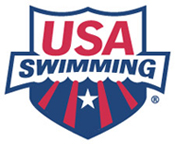 Instructions:  All yellow highlighted information is required by USA Swimming or USI, do not change or remove.Blue highlights should be edited to fit your meet.  Unhighlighted wording is suggested, but not mandatory. Red instructions should be followed, then removed.To delete lines: right click on the line to be deleted > select delete cells > select delete entire row.If you want to add combined relays the statement “Only times achieved by legal gender/age group or mixed (2 boys/2 girls) relays will be entered in SWIMS.” should be added to the meet announcement.Last update 4/20/2021Location:Beehive Aquatic Center1234 Beehive StreetSeagull City, UT 12345Emergency calls the day(s) of the meet:  XXX-XXX-XXXX Beehive Aquatic Center1234 Beehive StreetSeagull City, UT 12345Emergency calls the day(s) of the meet:  XXX-XXX-XXXX Beehive Aquatic Center1234 Beehive StreetSeagull City, UT 12345Emergency calls the day(s) of the meet:  XXX-XXX-XXXX Session Dates and Times:SessionWarm UpMeet StartsSession Dates and Times:Saturday 12 and Under7AM8AMSession Dates and Times:Saturday 13 and Over11:30AM12:30PMSession Dates and Times:Session Dates and Times:Sunday Distance Session7am8amSession Dates and Times:Sunday Afternoon – 12 & Under11:30am12:15pmFacility:Pool Specifications:50-meter pool with eight (8) lanes Start End Water Depth: 6.5 feet @ 1 meter from wall; 8.0 feet @ 5 meters from wall Turn End Water Depth: 3.5 feet @ 1 meter from wall; 5.0 feet @ 5 meters from the wall Timing: Colorado Timing System with a horn startPool Certification: The competition course has not been certified in accordance with 104.2.2C(4).Pool specifications and whether or not the pool is certified is mandatory information.Pool Specifications:50-meter pool with eight (8) lanes Start End Water Depth: 6.5 feet @ 1 meter from wall; 8.0 feet @ 5 meters from wall Turn End Water Depth: 3.5 feet @ 1 meter from wall; 5.0 feet @ 5 meters from the wall Timing: Colorado Timing System with a horn startPool Certification: The competition course has not been certified in accordance with 104.2.2C(4).Pool specifications and whether or not the pool is certified is mandatory information.Pool Specifications:50-meter pool with eight (8) lanes Start End Water Depth: 6.5 feet @ 1 meter from wall; 8.0 feet @ 5 meters from wall Turn End Water Depth: 3.5 feet @ 1 meter from wall; 5.0 feet @ 5 meters from the wall Timing: Colorado Timing System with a horn startPool Certification: The competition course has not been certified in accordance with 104.2.2C(4).Pool specifications and whether or not the pool is certified is mandatory information.Meet Director:XXXXXXXXX, (xxx) xxx-xxxxEmail:XXXXXXXXX, (xxx) xxx-xxxxEmail:XXXXXXXXX, (xxx) xxx-xxxxEmail:Meet Referee:XXXXXXXX, (xxx) xxx-xxxxEmail:XXXXXXXX, (xxx) xxx-xxxxEmail:XXXXXXXX, (xxx) xxx-xxxxEmail:Meet Starter:XXXXXXXX, (xxx) xxx-xxxxEmail:XXXXXXXX, (xxx) xxx-xxxxEmail:XXXXXXXX, (xxx) xxx-xxxxEmail:Meet Admin. Official:XXXXXXXX, (xxx) xxx-xxxxEmail:XXXXXXXX, (xxx) xxx-xxxxEmail:XXXXXXXX, (xxx) xxx-xxxxEmail:Eligibility:This meet is open to all Utah Swimming 201X registered USA Swimming athletes.  If there are qualifying times add “who have achieved the qualifying times.” If you are inviting specific teams, meet information should read “This meet is restricted to teams/members that have been invited by the host team.”  No swimmer will be permitted to compete unless the swimmer is a member as provided in Article 302. Current USA Swimming Rules, including the Minor Athlete Abuse Prevention Policy (“MAAPP”), will govern this meet. Swimmer’s age on the first day of the meet determines age group for the entire competition.This meet is open to all Utah Swimming 201X registered USA Swimming athletes.  If there are qualifying times add “who have achieved the qualifying times.” If you are inviting specific teams, meet information should read “This meet is restricted to teams/members that have been invited by the host team.”  No swimmer will be permitted to compete unless the swimmer is a member as provided in Article 302. Current USA Swimming Rules, including the Minor Athlete Abuse Prevention Policy (“MAAPP”), will govern this meet. Swimmer’s age on the first day of the meet determines age group for the entire competition.This meet is open to all Utah Swimming 201X registered USA Swimming athletes.  If there are qualifying times add “who have achieved the qualifying times.” If you are inviting specific teams, meet information should read “This meet is restricted to teams/members that have been invited by the host team.”  No swimmer will be permitted to compete unless the swimmer is a member as provided in Article 302. Current USA Swimming Rules, including the Minor Athlete Abuse Prevention Policy (“MAAPP”), will govern this meet. Swimmer’s age on the first day of the meet determines age group for the entire competition.Deck Registration:No deck registration will be accepted; swimmers must be registered at time of entry.No deck registration will be accepted; swimmers must be registered at time of entry.No deck registration will be accepted; swimmers must be registered at time of entry.Entry Limits, Fees and Deadlines:This meet will be limited to (250 swimmers) or (number of swimmers required to comply with the 4-hour rule). Teams will not be split.  Choose one or both.  4-hour rule applies regardless.Individual swimmers may enter up to EIGHT (8) individual events, swimming no more than THREE (3) individual events per day.  No Times (NT’s) are/are not accepted.Surcharge per participating swimmer:  	$3.00 Individual Event Entry:  			$1.00 All fees must accompany entries and are nonrefundable.  One team check is recommended.  Make checks payable to Beehive Aquatics.All entries must be received (in the hands of the below designated person) by 7:00 PM, Tuesday, March 9th, 2010.  May add “If the meet is not full by the deadline the meet director has the right to extend the deadline.” if desired. Please note if deck entries will be accepted, under what conditions and additional fees associated with deck entries.  (could include exceptions/problems need to be corrected by -deadline -)Mail or deliver entries to:  John Smith1234 Beehive StreetSeagull City, UT 12345(801) 555-5555Or e-mail entries to:  seagullcoach@seagullswimming.baPlease submit all entries using electronic meet entry software (Hy-tek, TeamUnify, etc.), including proof of time verification.  Individuals/Teams mailing the USI Official Entry form found on the sanctions page of the Utah Swimming website (www.swimutah.com) must make sure that each form is signed and provide time verification for each entry.  Entries are not accepted without said verification.Entries are not considered confirmed until the team entry representative receives official confirmation from the meet entry contact.  If the team entry representative does not receive an email confirmation regarding your entries within 24 hours of the entry deadline, please contact the meet entry contact immediately.  A printed copy of submitted entries will be used to resolve any entry issues.The person submitting a team’s entries is the team entry representative and the received email implies the official signature of the team entry representative.  Said person will be the only person to make changes and will be responsible for all fines and penalties resulting from inaccurate times and unregistered swimmers.*Whether entries are submitted electronically or on paper, by the action of entering the swimmer in the meet the submitter, whether the swimmer, coach, parent or team representative certifies that the swimmer is a registered member of USA Swimming and that all times stated in the entry are true and correct. *The submitter further assumes responsibility for any false or incorrect times and understands that all listed entry times are subject to Utah Swimming Time Verification Procedures, and that a fine of $20.00 shall be paid to Utah Swimming, Inc. for each incorrect time, unless corrected before the entry deadline.  It is understood that an automatic call before the review section shall be the result for a third entry time that cannot be verified.  The submitter further agrees that a penalty of $100.00 shall be assessed to anyone entering a swimmer in a meet sanctioned by Utah Swimming, Inc. who is not registered with USA Swimming at the time of entry, upon it being proven that the swimmer was not so registered.This meet will be limited to (250 swimmers) or (number of swimmers required to comply with the 4-hour rule). Teams will not be split.  Choose one or both.  4-hour rule applies regardless.Individual swimmers may enter up to EIGHT (8) individual events, swimming no more than THREE (3) individual events per day.  No Times (NT’s) are/are not accepted.Surcharge per participating swimmer:  	$3.00 Individual Event Entry:  			$1.00 All fees must accompany entries and are nonrefundable.  One team check is recommended.  Make checks payable to Beehive Aquatics.All entries must be received (in the hands of the below designated person) by 7:00 PM, Tuesday, March 9th, 2010.  May add “If the meet is not full by the deadline the meet director has the right to extend the deadline.” if desired. Please note if deck entries will be accepted, under what conditions and additional fees associated with deck entries.  (could include exceptions/problems need to be corrected by -deadline -)Mail or deliver entries to:  John Smith1234 Beehive StreetSeagull City, UT 12345(801) 555-5555Or e-mail entries to:  seagullcoach@seagullswimming.baPlease submit all entries using electronic meet entry software (Hy-tek, TeamUnify, etc.), including proof of time verification.  Individuals/Teams mailing the USI Official Entry form found on the sanctions page of the Utah Swimming website (www.swimutah.com) must make sure that each form is signed and provide time verification for each entry.  Entries are not accepted without said verification.Entries are not considered confirmed until the team entry representative receives official confirmation from the meet entry contact.  If the team entry representative does not receive an email confirmation regarding your entries within 24 hours of the entry deadline, please contact the meet entry contact immediately.  A printed copy of submitted entries will be used to resolve any entry issues.The person submitting a team’s entries is the team entry representative and the received email implies the official signature of the team entry representative.  Said person will be the only person to make changes and will be responsible for all fines and penalties resulting from inaccurate times and unregistered swimmers.*Whether entries are submitted electronically or on paper, by the action of entering the swimmer in the meet the submitter, whether the swimmer, coach, parent or team representative certifies that the swimmer is a registered member of USA Swimming and that all times stated in the entry are true and correct. *The submitter further assumes responsibility for any false or incorrect times and understands that all listed entry times are subject to Utah Swimming Time Verification Procedures, and that a fine of $20.00 shall be paid to Utah Swimming, Inc. for each incorrect time, unless corrected before the entry deadline.  It is understood that an automatic call before the review section shall be the result for a third entry time that cannot be verified.  The submitter further agrees that a penalty of $100.00 shall be assessed to anyone entering a swimmer in a meet sanctioned by Utah Swimming, Inc. who is not registered with USA Swimming at the time of entry, upon it being proven that the swimmer was not so registered.This meet will be limited to (250 swimmers) or (number of swimmers required to comply with the 4-hour rule). Teams will not be split.  Choose one or both.  4-hour rule applies regardless.Individual swimmers may enter up to EIGHT (8) individual events, swimming no more than THREE (3) individual events per day.  No Times (NT’s) are/are not accepted.Surcharge per participating swimmer:  	$3.00 Individual Event Entry:  			$1.00 All fees must accompany entries and are nonrefundable.  One team check is recommended.  Make checks payable to Beehive Aquatics.All entries must be received (in the hands of the below designated person) by 7:00 PM, Tuesday, March 9th, 2010.  May add “If the meet is not full by the deadline the meet director has the right to extend the deadline.” if desired. Please note if deck entries will be accepted, under what conditions and additional fees associated with deck entries.  (could include exceptions/problems need to be corrected by -deadline -)Mail or deliver entries to:  John Smith1234 Beehive StreetSeagull City, UT 12345(801) 555-5555Or e-mail entries to:  seagullcoach@seagullswimming.baPlease submit all entries using electronic meet entry software (Hy-tek, TeamUnify, etc.), including proof of time verification.  Individuals/Teams mailing the USI Official Entry form found on the sanctions page of the Utah Swimming website (www.swimutah.com) must make sure that each form is signed and provide time verification for each entry.  Entries are not accepted without said verification.Entries are not considered confirmed until the team entry representative receives official confirmation from the meet entry contact.  If the team entry representative does not receive an email confirmation regarding your entries within 24 hours of the entry deadline, please contact the meet entry contact immediately.  A printed copy of submitted entries will be used to resolve any entry issues.The person submitting a team’s entries is the team entry representative and the received email implies the official signature of the team entry representative.  Said person will be the only person to make changes and will be responsible for all fines and penalties resulting from inaccurate times and unregistered swimmers.*Whether entries are submitted electronically or on paper, by the action of entering the swimmer in the meet the submitter, whether the swimmer, coach, parent or team representative certifies that the swimmer is a registered member of USA Swimming and that all times stated in the entry are true and correct. *The submitter further assumes responsibility for any false or incorrect times and understands that all listed entry times are subject to Utah Swimming Time Verification Procedures, and that a fine of $20.00 shall be paid to Utah Swimming, Inc. for each incorrect time, unless corrected before the entry deadline.  It is understood that an automatic call before the review section shall be the result for a third entry time that cannot be verified.  The submitter further agrees that a penalty of $100.00 shall be assessed to anyone entering a swimmer in a meet sanctioned by Utah Swimming, Inc. who is not registered with USA Swimming at the time of entry, upon it being proven that the swimmer was not so registered.Entry Rules:Entries must be submitted in the course in which they were achieved.  Converted times should NOT be used.  All times submitted must be the swimmer's best time. Event seeding will be in the following order: conforming LCM, non-conforming SCM, non-conforming SCY  Swimmers without a valid USA Swimming time in an event must be submitted as a "NT" in that event.A mandatory scratch down may apply to this meet if the timeline exceeds 4 hours for 12-Under swimmers, subject to the provisions of USA Swimming Rules and Regulations 205.3.1F.  If a scratch down is necessary, teams will be reimbursed for said scratched events.Entries must be submitted in the course in which they were achieved.  Converted times should NOT be used.  All times submitted must be the swimmer's best time. Event seeding will be in the following order: conforming LCM, non-conforming SCM, non-conforming SCY  Swimmers without a valid USA Swimming time in an event must be submitted as a "NT" in that event.A mandatory scratch down may apply to this meet if the timeline exceeds 4 hours for 12-Under swimmers, subject to the provisions of USA Swimming Rules and Regulations 205.3.1F.  If a scratch down is necessary, teams will be reimbursed for said scratched events.Entries must be submitted in the course in which they were achieved.  Converted times should NOT be used.  All times submitted must be the swimmer's best time. Event seeding will be in the following order: conforming LCM, non-conforming SCM, non-conforming SCY  Swimmers without a valid USA Swimming time in an event must be submitted as a "NT" in that event.A mandatory scratch down may apply to this meet if the timeline exceeds 4 hours for 12-Under swimmers, subject to the provisions of USA Swimming Rules and Regulations 205.3.1F.  If a scratch down is necessary, teams will be reimbursed for said scratched events.Meet Format, Check-in and ScratchesThis meet will be run as timed finals.This meet is negative check-in, (if there is a positive check-in or relay deadlines, applicable deadlines and penalties need to be stated.)State when and where scratches are due.  Is there a penalty for No shows?Which portion of the Utah Scratch procedure USI 1.8 applies?Time trials will/will not be offered.This meet will be run as timed finals.This meet is negative check-in, (if there is a positive check-in or relay deadlines, applicable deadlines and penalties need to be stated.)State when and where scratches are due.  Is there a penalty for No shows?Which portion of the Utah Scratch procedure USI 1.8 applies?Time trials will/will not be offered.This meet will be run as timed finals.This meet is negative check-in, (if there is a positive check-in or relay deadlines, applicable deadlines and penalties need to be stated.)State when and where scratches are due.  Is there a penalty for No shows?Which portion of the Utah Scratch procedure USI 1.8 applies?Time trials will/will not be offered.Warm-up:USA Swimming and Utah Swimming safety procedures will be enforced throughout the meet.   Warm-ups are subject to the following procedures:Warm-up: Coaches have the responsibility of ensuring that all their swimmers are instructed in warm-up procedures and that the swimmers follow all Utah Swimming safety procedures. All swimmers will enter the pool from a sitting or 3-point position. No pushing, splashing, running or any other general horseplay. Swimmers engaging in such activities will be asked to leave the pool.All USA Swimming athletes must be under the supervision of a USA Swimming member coach during warm-up, competition, and warm-down.  The Meet Director or Meet Referee may assist unaccompanied swimmers in making arrangements for such supervision, but it is the swimmer’s responsibility to make such arrangements prior to the start of the meet. 202.5.3The meet announcement must include a complete schedule of lanes and times for all warm-up procedures.  Put that here.USA Swimming and Utah Swimming safety procedures will be enforced throughout the meet.   Warm-ups are subject to the following procedures:Warm-up: Coaches have the responsibility of ensuring that all their swimmers are instructed in warm-up procedures and that the swimmers follow all Utah Swimming safety procedures. All swimmers will enter the pool from a sitting or 3-point position. No pushing, splashing, running or any other general horseplay. Swimmers engaging in such activities will be asked to leave the pool.All USA Swimming athletes must be under the supervision of a USA Swimming member coach during warm-up, competition, and warm-down.  The Meet Director or Meet Referee may assist unaccompanied swimmers in making arrangements for such supervision, but it is the swimmer’s responsibility to make such arrangements prior to the start of the meet. 202.5.3The meet announcement must include a complete schedule of lanes and times for all warm-up procedures.  Put that here.USA Swimming and Utah Swimming safety procedures will be enforced throughout the meet.   Warm-ups are subject to the following procedures:Warm-up: Coaches have the responsibility of ensuring that all their swimmers are instructed in warm-up procedures and that the swimmers follow all Utah Swimming safety procedures. All swimmers will enter the pool from a sitting or 3-point position. No pushing, splashing, running or any other general horseplay. Swimmers engaging in such activities will be asked to leave the pool.All USA Swimming athletes must be under the supervision of a USA Swimming member coach during warm-up, competition, and warm-down.  The Meet Director or Meet Referee may assist unaccompanied swimmers in making arrangements for such supervision, but it is the swimmer’s responsibility to make such arrangements prior to the start of the meet. 202.5.3The meet announcement must include a complete schedule of lanes and times for all warm-up procedures.  Put that here.Dive Certification:“Any swimmer entered in the meet must be certified by a USA Swimming member-coach as being proficient in performing a racing start or must start each race from within the water. When unaccompanied by a member-coach, it is the responsibility of the swimmer or the swimmer’s legal guardian to ensure compliance with this requirement.” 202.4.11D“Any swimmer entered in the meet must be certified by a USA Swimming member-coach as being proficient in performing a racing start or must start each race from within the water. When unaccompanied by a member-coach, it is the responsibility of the swimmer or the swimmer’s legal guardian to ensure compliance with this requirement.” 202.4.11D“Any swimmer entered in the meet must be certified by a USA Swimming member-coach as being proficient in performing a racing start or must start each race from within the water. When unaccompanied by a member-coach, it is the responsibility of the swimmer or the swimmer’s legal guardian to ensure compliance with this requirement.” 202.4.11DConcussion:Any swimmer under the age of 18 entered in the meet must have a current (within the year), athlete and parent signed Concussion Informed Consent Acknowledgement. If affiliated with a member club, it must be on file with the club. If unaffiliated with a member club, it is the responsibility of the swimmer or the swimmer’s parent or legal guardian to ensure compliance with this requirement.Any swimmer under the age of 18 entered in the meet must have a current (within the year), athlete and parent signed Concussion Informed Consent Acknowledgement. If affiliated with a member club, it must be on file with the club. If unaffiliated with a member club, it is the responsibility of the swimmer or the swimmer’s parent or legal guardian to ensure compliance with this requirement.Any swimmer under the age of 18 entered in the meet must have a current (within the year), athlete and parent signed Concussion Informed Consent Acknowledgement. If affiliated with a member club, it must be on file with the club. If unaffiliated with a member club, it is the responsibility of the swimmer or the swimmer’s parent or legal guardian to ensure compliance with this requirement.Restrictions:Deck changes are prohibited. 202.4.11IUse of audio or visual recording devices, including a cell phone, is not permitted in changing areas, rest rooms or locker rooms. 202.4.11H  Operation of a drone, or any other flying apparatus, is prohibited over the venue (pools, athlete/coach areas, spectator areas and open ceiling locker rooms) any time athletes, coaches, officials and/or spectators are present. 202.4.11JDeck changes are prohibited. 202.4.11IUse of audio or visual recording devices, including a cell phone, is not permitted in changing areas, rest rooms or locker rooms. 202.4.11H  Operation of a drone, or any other flying apparatus, is prohibited over the venue (pools, athlete/coach areas, spectator areas and open ceiling locker rooms) any time athletes, coaches, officials and/or spectators are present. 202.4.11JDeck changes are prohibited. 202.4.11IUse of audio or visual recording devices, including a cell phone, is not permitted in changing areas, rest rooms or locker rooms. 202.4.11H  Operation of a drone, or any other flying apparatus, is prohibited over the venue (pools, athlete/coach areas, spectator areas and open ceiling locker rooms) any time athletes, coaches, officials and/or spectators are present. 202.4.11JAdaptive SwimmingIn accordance with USA Swimming rules 202.4.15, Article 105.1, and UTSI P&P 151.5 the Meet Referee has the authority to accommodate swimmers with disabilities.  The coach or person in charge of team entries must notify the meet referee and meet entry contact of accommodations requests at the time of entry submission.In accordance with USA Swimming rules 202.4.15, Article 105.1, and UTSI P&P 151.5 the Meet Referee has the authority to accommodate swimmers with disabilities.  The coach or person in charge of team entries must notify the meet referee and meet entry contact of accommodations requests at the time of entry submission.In accordance with USA Swimming rules 202.4.15, Article 105.1, and UTSI P&P 151.5 the Meet Referee has the authority to accommodate swimmers with disabilities.  The coach or person in charge of team entries must notify the meet referee and meet entry contact of accommodations requests at the time of entry submission.Scoring:Individual events: 9-7-6-5-4-3-2-1Individual events: 9-7-6-5-4-3-2-1Individual events: 9-7-6-5-4-3-2-1Awards:Medals will be awarded 1st – 3rd place in each individual event, with Ribbons being awarded to 4th through 10th place. 13 and over events will be awarded as 13-14 and 15 & over.  Medals will be awarded 1st – 3rd place in each individual event, with Ribbons being awarded to 4th through 10th place. 13 and over events will be awarded as 13-14 and 15 & over.  Medals will be awarded 1st – 3rd place in each individual event, with Ribbons being awarded to 4th through 10th place. 13 and over events will be awarded as 13-14 and 15 & over.  Results:Final Results will be available on the Utah Swimming web site in a (HTML) printable format and in a downloadable Team Manager (Cfile.zip) format.   Results will not be mailed.Final Results will be available on the Utah Swimming web site in a (HTML) printable format and in a downloadable Team Manager (Cfile.zip) format.   Results will not be mailed.Final Results will be available on the Utah Swimming web site in a (HTML) printable format and in a downloadable Team Manager (Cfile.zip) format.   Results will not be mailed.Deck access:Deck access is limited to swimmers, coaches, officials, and meet workers. Officials and coaches must wear their USA Swimming ID cards to be allowed on deck. Only currently registered coach members of USA Swimming may be on deck in a coaching capacity. 202.5.5Deck access is limited to swimmers, coaches, officials, and meet workers. Officials and coaches must wear their USA Swimming ID cards to be allowed on deck. Only currently registered coach members of USA Swimming may be on deck in a coaching capacity. 202.5.5Deck access is limited to swimmers, coaches, officials, and meet workers. Officials and coaches must wear their USA Swimming ID cards to be allowed on deck. Only currently registered coach members of USA Swimming may be on deck in a coaching capacity. 202.5.5Officials:Officials will be reimbursed for their swimmer’s entrance fee. Please let us know who will be available to officiate so the entrance fees can be deducted.Officials will be reimbursed for their swimmer’s entrance fee. Please let us know who will be available to officiate so the entrance fees can be deducted.Officials will be reimbursed for their swimmer’s entrance fee. Please let us know who will be available to officiate so the entrance fees can be deducted.Hospitality:There will be food and drinks available at all sessions for officials and coaches.There will be food and drinks available at all sessions for officials and coaches.There will be food and drinks available at all sessions for officials and coaches.Timers:Teams with more than 10 swimmers will be asked to provide timers.  Lane assignments will be sent out prior to the meet. Teams with more than 10 swimmers will be asked to provide timers.  Lane assignments will be sent out prior to the meet. Teams with more than 10 swimmers will be asked to provide timers.  Lane assignments will be sent out prior to the meet. Parking: Free parking is available next to the buildingFree parking is available next to the buildingFree parking is available next to the buildingWeb Site:For meet info, please visit the Utah Swimming web site at:http://www.swimutah.comFor meet info, please visit the Utah Swimming web site at:http://www.swimutah.comFor meet info, please visit the Utah Swimming web site at:http://www.swimutah.comAn inherent risk of exposure to COVID-19 exists in any public place where people are present. COVID-19 is an extremely contagious disease that can lead to severe illness and death. According to the Centers for Disease Control and Prevention, senior citizens and individuals with underlying medical conditions are especially vulnerable. USA Swimming, Inc., cannot prevent you (or your child(ren)) from becoming exposed to, contracting, or spreading COVID-19 while participating in USA Swimming sanctioned events. It is not possible to prevent against the presence of the disease. Therefore, if you choose to participate in a USA Swimming sanctioned event, you may be exposing yourself to and/or increasing your risk of contracting or spreading COVID-19. BY ATTENDING OR PARTICIPATING IN THIS COMPETITION, YOU VOLUNTARILY ASSUME ALL RISKS ASSOCIATED WITH EXPOSURE TO COVID-19 AND FOREVER RELEASE AND HOLD HARMLESS USA SWIMMING AND UTSI AND EACH OF THEIR OFFICERS, DIRECTORS, AGENTS, EMPLOYEES OR OTHER REPRESENTATIVES FROM ANY LIABILITY OR CLAIMS INCLUDING FOR PERSONAL INJURIES, DEATH, DISEASE OR PROPERTY LOSSES, OR ANY OTHER LOSS, INCLUDING BUT NOT LIMITED TO CLAIMS OF NEGLIGENCE AND GIVE UP ANY CLAIMS YOU MAY HAVE TO SEEK DAMAGES, WHETHER KNOWN OR UNKNOWN, FORESEEN OR UNFORESEEN, IN CONNECTION THEREWITH.An inherent risk of exposure to COVID-19 exists in any public place where people are present. COVID-19 is an extremely contagious disease that can lead to severe illness and death. According to the Centers for Disease Control and Prevention, senior citizens and individuals with underlying medical conditions are especially vulnerable. USA Swimming, Inc., cannot prevent you (or your child(ren)) from becoming exposed to, contracting, or spreading COVID-19 while participating in USA Swimming sanctioned events. It is not possible to prevent against the presence of the disease. Therefore, if you choose to participate in a USA Swimming sanctioned event, you may be exposing yourself to and/or increasing your risk of contracting or spreading COVID-19. BY ATTENDING OR PARTICIPATING IN THIS COMPETITION, YOU VOLUNTARILY ASSUME ALL RISKS ASSOCIATED WITH EXPOSURE TO COVID-19 AND FOREVER RELEASE AND HOLD HARMLESS USA SWIMMING AND UTSI AND EACH OF THEIR OFFICERS, DIRECTORS, AGENTS, EMPLOYEES OR OTHER REPRESENTATIVES FROM ANY LIABILITY OR CLAIMS INCLUDING FOR PERSONAL INJURIES, DEATH, DISEASE OR PROPERTY LOSSES, OR ANY OTHER LOSS, INCLUDING BUT NOT LIMITED TO CLAIMS OF NEGLIGENCE AND GIVE UP ANY CLAIMS YOU MAY HAVE TO SEEK DAMAGES, WHETHER KNOWN OR UNKNOWN, FORESEEN OR UNFORESEEN, IN CONNECTION THEREWITH.An inherent risk of exposure to COVID-19 exists in any public place where people are present. COVID-19 is an extremely contagious disease that can lead to severe illness and death. According to the Centers for Disease Control and Prevention, senior citizens and individuals with underlying medical conditions are especially vulnerable. USA Swimming, Inc., cannot prevent you (or your child(ren)) from becoming exposed to, contracting, or spreading COVID-19 while participating in USA Swimming sanctioned events. It is not possible to prevent against the presence of the disease. Therefore, if you choose to participate in a USA Swimming sanctioned event, you may be exposing yourself to and/or increasing your risk of contracting or spreading COVID-19. BY ATTENDING OR PARTICIPATING IN THIS COMPETITION, YOU VOLUNTARILY ASSUME ALL RISKS ASSOCIATED WITH EXPOSURE TO COVID-19 AND FOREVER RELEASE AND HOLD HARMLESS USA SWIMMING AND UTSI AND EACH OF THEIR OFFICERS, DIRECTORS, AGENTS, EMPLOYEES OR OTHER REPRESENTATIVES FROM ANY LIABILITY OR CLAIMS INCLUDING FOR PERSONAL INJURIES, DEATH, DISEASE OR PROPERTY LOSSES, OR ANY OTHER LOSS, INCLUDING BUT NOT LIMITED TO CLAIMS OF NEGLIGENCE AND GIVE UP ANY CLAIMS YOU MAY HAVE TO SEEK DAMAGES, WHETHER KNOWN OR UNKNOWN, FORESEEN OR UNFORESEEN, IN CONNECTION THEREWITH.An inherent risk of exposure to COVID-19 exists in any public place where people are present. COVID-19 is an extremely contagious disease that can lead to severe illness and death. According to the Centers for Disease Control and Prevention, senior citizens and individuals with underlying medical conditions are especially vulnerable. USA Swimming, Inc., cannot prevent you (or your child(ren)) from becoming exposed to, contracting, or spreading COVID-19 while participating in USA Swimming sanctioned events. It is not possible to prevent against the presence of the disease. Therefore, if you choose to participate in a USA Swimming sanctioned event, you may be exposing yourself to and/or increasing your risk of contracting or spreading COVID-19. BY ATTENDING OR PARTICIPATING IN THIS COMPETITION, YOU VOLUNTARILY ASSUME ALL RISKS ASSOCIATED WITH EXPOSURE TO COVID-19 AND FOREVER RELEASE AND HOLD HARMLESS USA SWIMMING AND UTSI AND EACH OF THEIR OFFICERS, DIRECTORS, AGENTS, EMPLOYEES OR OTHER REPRESENTATIVES FROM ANY LIABILITY OR CLAIMS INCLUDING FOR PERSONAL INJURIES, DEATH, DISEASE OR PROPERTY LOSSES, OR ANY OTHER LOSS, INCLUDING BUT NOT LIMITED TO CLAIMS OF NEGLIGENCE AND GIVE UP ANY CLAIMS YOU MAY HAVE TO SEEK DAMAGES, WHETHER KNOWN OR UNKNOWN, FORESEEN OR UNFORESEEN, IN CONNECTION THEREWITH. SESSION #1 SESSION #1 SESSION #1 SESSION #1 SESSION #1Saturday Morning – Date(Warm-up 7:00 am - Start  8:00 am)Saturday Morning – Date(Warm-up 7:00 am - Start  8:00 am)Saturday Morning – Date(Warm-up 7:00 am - Start  8:00 am)Saturday Morning – Date(Warm-up 7:00 am - Start  8:00 am)Saturday Morning – Date(Warm-up 7:00 am - Start  8:00 am)Women'sEvent DescriptionMen's1Senior 200 Back2313-14 200 Back45Senior 100 Breast6713-14 100 Breast89Senior 200 Fly101113-14 200 Fly1213Senior 100 Free141513-14 100 Free1617Senior 200 IM181913-14 200 IM20SESSION #2SESSION #2SESSION #2SESSION #2SESSION #2Saturday Late Afternoon –  Date(Warm-up 11:30 am - Start 12:30 pmSaturday Late Afternoon –  Date(Warm-up 11:30 am - Start 12:30 pmSaturday Late Afternoon –  Date(Warm-up 11:30 am - Start 12:30 pmSaturday Late Afternoon –  Date(Warm-up 11:30 am - Start 12:30 pmSaturday Late Afternoon –  Date(Warm-up 11:30 am - Start 12:30 pmWomen'sEvent DescriptionMen's259-10 100 Fly262711-12 100 Fly28299-10 50 Back303111-12 50 Back32339-10 100 Free343511-12 100 Free36379-10 50 Breast383911-12 50 Breast40419-10 200 IM424311-12 200 IM44